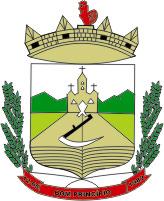 PREFEITURA MUNICIPAL DE BOM PRINCÍPIOEstado do Rio Grande do SulSECRETARIA MUNICIPAL DE ADMINISTRAÇÃO E FINANÇAS						Vinculada à inscrição nº____________________□ Sou integrante de grupo cultural/artístico do município. Se sim, Qual? ______________________________________________Preferência por qual(is) dia(s) da semana?Bom Princípio, ________________ de 2020.____________________________         Assinatura do Estudante		FICHA DE INSCRIÇÃO TRABALHO COMUNITÁRIO 2020/1Eu, ____________________________________________, telefone _____________, e-mail __________________________________________ matriculado na instituição ________________, no curso de _______________________ me proponho a desempenhar a seguinte atividade proposta pela Administração Municipal num período de no mínimo 04 (quatro) horas:*marque 01 para a primeira opção e 02 para a segunda opção.SegundaTerçaQuartaQuintaSextaSábadoDomingoM |  T  | NM |  T  | NM |  T  | NM |  T  | NM |  T  | NM |  T  | NM |  T  | N|      ||      ||      ||      ||      ||      ||      |